8	在考虑到第26号决议（WRC-07，修订版）的同时，审议一些主管部门要求删除其国家脚注或将其国名从脚注中删除的请求（如果不再需要），并就这些请求采取适当行动；第5条频率划分第IV节 – 频率划分表
（见第2.1款）
MOD	AUT/183/15.314	附加划分：在意大利、摩尔多瓦、乌兹别克斯坦、吉尔吉斯斯坦和英国，790-862 MHz频段亦划分给作为次要业务的陆地移动业务。（WRC-）理由：	无需再在脚注5.314中提及奥地利。______________世界无线电通信大会（WRC-15）
2015年11月2-27日，日内瓦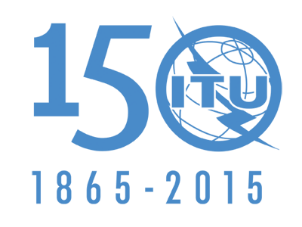 国 际 电 信 联 盟第6委员会文件 183-C2015年11月4日原文：英文奥地利奥地利有关大会工作的提案有关大会工作的提案议项8议项8